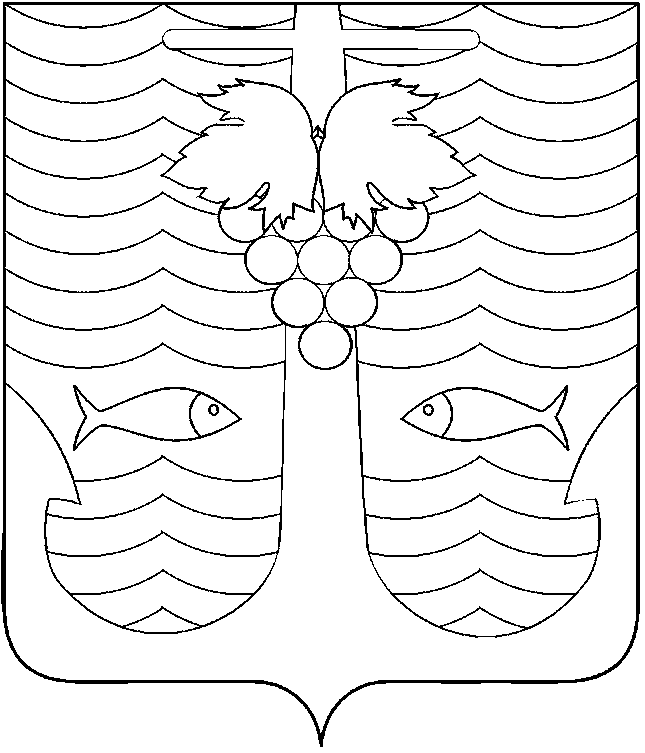 АДМИНИСТРАЦИЯ  ТЕМРЮКСКОГО ГОРОДСКОГО ПОСЕЛЕНИЯТЕМРЮКСКОГО РАЙОНАПОСТАНОВЛЕНИЕот 31.05.2016                                                                                     № 633город ТемрюкО внесении изменений в постановление администрации Темрюкского городского поселения Темрюкского района от 31 мая 2016 года № 629«Об утверждении Порядка возмещения недополученных доходов организациям, осуществляющим услуги по сбору и вывозу твердых коммунальных отходов с территории Темрюкского городского поселения Темрюкского района»	С целью приведения муниципальных правовых актов в соответствие с действующим законодательством Российской Федерации, согласно статьи 8 Федерального закона от 24 июня 1998 года № 89-ФЗ «Об отходах производства и потребления»  п о с т а н о в л я ю:1. Внести в постановление администрации Темрюкского городского поселения Темрюкского района от 31 мая 2016 года № 629 «Об утверждении Порядка возмещения недополученных доходов организациям, осуществляющим услуги по сбору и вывозу твердых коммунальных отходов с территории Темрюкского городского поселения Темрюкского района» следующие изменения:1) наименование постановления изложить в новой редакции:«Об утверждении Порядка возмещения недополученных доходов организациям, осуществляющим услуги по сбору и транспортированию твердых коммунальных отходов с территории Темрюкского городского поселения Темрюкского района»;2) наименование приложения к постановлению изложить в следующей редакции:«Порядок возмещения недополученных доходов организациям, осуществляющим услуги по сбору и транспортированию твердых коммунальных отходов с территории Темрюкского городского поселения Темрюкского района»;3) в подпунктах 1.1, 2.1.1. Порядка возмещения недополученных доходов организациям, осуществляющим услуги по сбору и транспортированию твердых коммунальных отходов с территории Темрюкского городского поселения Темрюкского района слово «вывоз» заменить на слово «транспортирование» в соответствующих падежах.2. Специалисту 1 категории (по организационным вопросам и взаимодействию со средствами массовой информации (СМИ)) администрации Темрюкского городского поселения Темрюкского района Е.С.Игнатенко обнародовать настоящее постановление  в печатном средстве массовой информации и разместить на официальном сайте администрации Темрюкского городского поселения Темрюкского района в информационно-телекоммуникационной сети «Интернет».3. Контроль за выполнением настоящего постановления возложить на заместителя главы Темрюкского городского поселения  Темрюкского района А.В.Румянцеву.4. Постановление вступает в силу со дня его официального обнародования и распространяет свое действие на правоотношения, возникшие с 31 мая 2016 года.Глава Темрюкского городского поселенияТемрюкского района                                                                                 А.Д.Войтов